 N 8Ա/Կ                         	                                                      «07»    ապրիլ  2021 թ.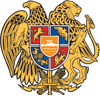 ԴՈՑԵՆՏԻ ԳԻՏԱԿԱՆ ԿՈՉՈՒՄՆԵՐ ՇՆՈՐՀԵԼՈՒ ՈՐՈՇՈՒՄՆԵՐԸ ՀԱՍՏԱՏԵԼՈՒ ԵՎ ՀԱՄԱՊԱՏԱՍԽԱՆ ԴԻՊԼՈՄՆԵՐՈՎ ԱՄՐԱԳՐԵԼՈՒ ՄԱՍԻՆՀամաձայն ՀՀ կառավարության 09.07.2001թ. հ. 615 որոշմամբ հաստատված <<ՀՀ գիտամանկավարժական կադրերին պրոֆեսորի և դոցենտի գիտական կոչումներ շնորհելու կարգի>> 5-րդ գլխի 12-րդ կետի և ՀՀ ԿԳՄՍ Նախարարի 14.08.2019թ. հ. 31-Լ հրամանով հաստատված <<Հայաստանի Հանրապետության Բարձրագույն որակավորման կոմիտեի>>  կանոնադրության 3-րդ գլխի 11-րդ կետի 10) ենթակետի`Հաստատել և դիպլոմներով ամրագրելՀայաստանի ազգային պոլիտեխնիկական համալսարանի գիտական խորհրդի 10.02.2021թ. հ. 19 որոշումը.1. Սիլվիանա Հենրիկի Էլբակյանին	-	էներգետիկա2. Ռայա Համլետի Խլոպուզյանին	-	երկրաբնապահպանություն3. Նաիրա Կնյազի Մանասյանին	-	թեթև արդյունաբերության նյութերի և							արտադրանքների տեխնոլոգիամասնագիտությամբ դոցենտի գիտական կոչում շնորհելու մասին:Հայաստանի գեղարվեստի պետական ակադեմիայի գիտական խորհրդի 05.02.2021թ. հ. 2 որոշումը.1. Կարինե Համլետի Մարտիրոսյանին		-	գրականագիտություն2. Արթուր Աղասու Հովհաննիսյանին		-	կերպարվեստմասնագիտությամբ դոցենտի գիտական կոչում շնորհելու մասին:Շիրակի Մ. Նալբանդյանի անվան պետական համալսարանի գիտական խորհրդի 09.02.2021թ. հ. 10/02 որոշումը.1. Գայանե Սոկրատի Հայրապետյանին	-	մեխանիկա2. Շուշանիկ Վոլոդյայի Տեր-Ադամյանին	-	լեզվաբանությունմասնագիտությամբ դոցենտի գիտական կոչում շնորհելու մասին:Եվրասիա միջազգային համալսարանի գիտական խորհրդի 26.01.2021թ. հ. 01/01 որոշումը.1. Իրինա Սերգեյի Մխիթարյանին		-	լեզվաբանությունմասնագիտությամբ դոցենտի գիտական կոչում շնորհելու մասին:Երևանի Մեսրոպ Մաշտոցի անվան համալսարանի գիտական խորհրդի 10.02.2021թ. հ. 2 որոշումը.1. Բարեղամ Խաչիկի Մնացականյանին	-	հոգեբանությունմասնագիտությամբ դոցենտի գիտական կոչում շնորհելու մասին:Հիմք. Գիտական խորհուրդների որոշումները և ԲՈԿ-ի գիտական կոչումների հաստատման 07.04.2021թ. հ. 08 նիստի արձանագրությունը:									ԿԱՐԵՆ ՔԵՌՅԱՆՀԱՅԱՍՏԱՆԻ ՀԱՆՐԱՊԵՏՈՒԹՅՈՒՆ ԲԱՐՁՐԱԳՈՒՅՆ ՈՐԱԿԱՎՈՐՄԱՆ ԿՈՄԻՏԵԻ ՆԱԽԱԳԱՀՀՐԱՄԱՆ